ОТЧЕТВ срок с 14 по 23 марта 2022 года контрольно–счетным отделом муниципального образования «Муниципальный округ Можгинский район Удмуртской Республики» проведена внешняя проверка годового отчета об исполнении бюджета муниципального образования «Можгинский район» за 2021 годВнешняя проверка годового отчета об исполнении бюджета муниципального образования «Можгинский район» за 2021 год (далее – внешняя проверка) проведена председателем контрольно-счётного отдела муниципального образования «Муниципальный округ Можгинский район Удмуртской Республики» в соответствии статьями 264.4, 268.1 Бюджетного кодекса Российской Федерации, в ред. изменений (далее - БК РФ), положениями Федерального закона от 07.02.2011г. № 6-ФЗ «Об общих принципах организации и деятельности контрольно-счетных органов субъектов Российской Федерации и муниципальных образований» (в ред. изменений), Федерального закона от 06.10.2003г. № 131-ФЗ «Об общих принципах организации местного самоуправления в Российской Федерации», с учетом внесенных изменений (далее – Федеральный закон № 131-ФЗ), Законом Удмуртской Республики от 11.06.2021г. № 68-РЗ «О преобразовании муниципальных образований, образованных на территории Можгинского района Удмуртской Республики, и наделении вновь образованного муниципального образования статусом муниципального округа» (далее - Закон УР № 68-РЗ), статьей 34 Устава муниципального образования «Муниципальный округ Можгинский район Удмуртской Республики», на основании Положения о контрольно-счетном отделе муниципального образования «Муниципальный округ Можгинский район Удмуртской Республики» (далее – контрольно-счетный отдел), утвержденного решением  Совета депутатов муниципального образования «Муниципальный округ Можгинский район Удмуртской Республики» от  15 декабря 2021г. № 4.12 (далее - Совет депутатов), пункта 2.2 плана работы контрольно-счетного отдела на 2022 год, утвержденного приказом контрольно-счетного отдела  от 10.01.2022г. № 4-од,  Стандарта внешнего муниципального финансового контроля «Организация и проведение внешней проверки годового отчета об исполнении бюджета муниципального образования «Муниципальный округ Можгинский район Удмуртской Республики»» (СВФМК-КСО-2), утвержденного приказом контрольно-счетного отдела, программы, утвержденной председателем контрольно-счетного отдела от 17.02.2022г.   Цели внешней проверки: установление полноты и достоверности данных об исполнении бюджета муниципального образования «Можгинский район» (далее – бюджет района); оценка уровня исполнения показателей, утвержденных решением об исполнении бюджета района; анализ исполнения муниципальных программ; состояние налоговой недоимки.Предмет внешней проверки: проект решения Совета депутатов об утверждении отчета об исполнении бюджета муниципального образования «Можгинский район» за 2021 год с приложениями (далее - проект Решения об исполнении бюджета района); пояснительная записка; отчет об исполнении прогноза социально-экономического развития муниципального образования «Можгинский район» за 2021 год; сводные бюджетные росписи, в т.ч. уточненные; муниципальные правовые акты, распорядительные и иные документы, материалы, нормативные правовые акты Управления финансов Администрации муниципального образования «Муниципальный округ Можгинский район Удмуртской Республики», регулирующие вопросы составления, предоставления годового отчета об исполнении бюджета района на отчетный финансовый год, а также иные документы и материалы, подтверждающие исполнение бюджета сельского поселения.Объекты внешней проверки: Совет депутатов, Администрация муниципального образования «Муниципальный округ Можгинский район Удмуртской Республики» (далее - Администрация района), Управление финансов Администрации муниципального образования «Муниципальный округ Можгинский район Удмуртской Республики» (далее - Управление финансов).  По результатам проведённой внешней проверки годового отчета об исполнении бюджета муниципального образования «Можгинский район» за 2021 год контрольно-счетным отделом установлено:1. В нарушение   п. 4 ст. 28 Федерального закона № 131-ФЗ, пункта 8 Положения о порядке организации и  проведения публичных слушаний на территории муниципального  образования «Муниципальный округ Можгинский район Удмуртской Республики»», утвержденного решением  Совета депутатов от 15.11.2021г. № 3.21  (далее - Положение о порядке  организации и  проведения публичных слушаний) проект о выполнении прогноза СЭР за 2021 год на официальном сайте Можгинского района в информационно-телекоммуникационной сети «Интернет» по состоянию на 22.03.2022г. не размещен (следовало разместить не позднее, чем за 10 дней до начала слушаний). В соответствии с подпунктом 2 пункта 3 статьи  28   Федерального закона № 131-ФЗ, постановлением Главы муниципального  образования от 17.03.2022г. № 05 на проведение публичных слушаний публичные слушания о выполнении прогноза СЭР и исполнению бюджета района на 2021 год и на плановый период 2022 и 2022 годов в 2021 году состоялись 23.03.2022г. Ежеквартальные  сведения о ходе исполнения бюджета района  размещались на официальном сайте Можгинского  района в сети «Интернет», что соответствует положениям ст. 36 БК РФ, п. 6 ст. 52 Федерального закона  № 131-ФЗ.  2. Годовой отчет об исполнении бюджета района  представлен Управлением финансов в Совет депутатов и одновременно в контрольно-счетный отдел для проведения внешней проверки 09 марта 2022г., т.е. в сроки, установленные п. 3 статьи 264.4. БК РФ, статьей 17 Положения о бюджетном процессе. Представленные в контрольно-счетный отдел отчеты, документы и материалы соответствуют бюджетному законодательству и достаточны для проведения внешней проверки. 3. В целом Прогноз СЭР направлен на сохранение уровня развития экономики и социальной сферы района и согласно оценке Администрации района в 2021 году характеризуется устойчивыми темпами роста. Анализом  исполнения Прогноза СЭР за 2021 год установлено, что показатели Прогноза СЭР  представлены  по 9-ти показателям из 23-х, установленных Положением о разработке прогноза социально-экономического развития муниципального образования «Можгинский район», утвержденным постановлением Администрации района от 10.12.2012г. № 1674, в ред. изменений. Но контрольно-счетный отдел рекомендует основные параметры Прогноза СЭР принимать с такими условиями, чтобы исходные и фактически исполненные количественные  показатели были сопоставимы и однородны в годовом режиме, в этой связи возможно пересмотреть Положение о разработке прогноза СЭР. 4. Бюджет района  на 2021 год и на плановый период 2022 и 2023 годов утвержден решением Совета депутатов от 23.12.2020г. № 38.7, и в соответствии со ст. 23 данного Решения вступил в силу с 01 января 2021 года, в соответствии с требованиями п. 2 ст.187 БК РФ.  В представленном проекте Решения указаны:  общий объем доходов, расходов и дефицит бюджета района за 2021 год, установленные ст. 264.6 БК РФ.5. В целях уточнения направлений целевого и эффективного расходования бюджетных средств, погашения кредиторской задолженности в течение года Советом депутатов было принято 5 решений  о внесении изменений в бюджет района. 6. Отчеты об исполнении бюджета района  за 1 квартал, 1 полугодие и 9 месяцев 2021 года, содержащие в себе сведения о ходе исполнения бюджета района, проходили экспертизу в контрольно-счетном отделе, информация о проведенных экспертизах размещена на официальном сайте Можгинского  района в сети «Интернет».7.  Доходы при плане в сумме 872 832,6 тыс. руб., уточненном – 1 197 171,9 тыс. руб., поступили в сумме 1 169 429,2  тыс. руб., или на 134,0% от плановых и 97,7% от уточненных назначений. Налоговые и неналоговые доходы (далее – собственные доходы)  при  плане – 247 652,0 тыс. руб., уточненном в сумме 249 898,7 тыс. руб., поступили в сумме 268 166,9 тыс. руб. От плановых назначений в абсолютном выражении собственные доходы перевыполнены на сумму 20 514,9 тыс. руб., от уточненных на сумму 18 268,2 тыс. руб. Доля собственных доходов в общей сумме доходов бюджета района  составила 22,9% к 25,6 % в 2020г.  Налоговые доходы при плане в сумме 233 729,0 тыс. руб., уточненном -  233 436,9 тыс. руб., поступили в сумме 249 999,5 тыс. руб., удельный вес в общей сумме собственных доходов – 93,2%  к 91,9% в 2020г. Неналоговые доходы при плане – 13 923,0 тыс. руб., уточненном – 16 461,8 тыс. руб. поступили в сумме 18 167,4 тыс. руб., удельный вес в общей сумме собственных доходов – 6,8% к 8,1% в 2020г. В 2021 году в сравнении с уровнем 2020 года общий объем поступивших  доходов увеличился  на сумму 284 625,9 тыс. руб., в т.ч. собственные доходы увеличились на  39 966,0 тыс. руб. Наибольший удельный вес в общей сумме налоговых  доходов  занимают НДФЛ – 73,4%. Основными источниками неналоговых поступлений  в  бюджет района остаются доходы от использования имущества, находящегося в государственной и муниципальной собственности, и составляют 3,8% к 4,4% в 2020г.  в общем объеме  собственных доходов. Из проведенного анализа доходной части следует, что по собственным доходам    рост в 2021 году к уровню исполнения 2020 года наблюдается почти по всем видам доходных источников, за исключением: ЕНВД,  платы за негативное воздействие на окружающую среду; доходов от продажи материальных и нематериальных активов, доходов от штрафов, санкций, возмещение ущерба. Налоговая недоимка по налогам, сборам и иным обязательным платежам по данным Межрайонной ИФНС России №7 по УР «Информация о начислении, поступлении и задолженности по налогам, сборам и иным обязательным платежам в бюджетную систему РФ» по состоянию на 01.01.2022г. увеличилась на сумму 14,5 тыс. руб. и составила в сумме 320,2 тыс. руб.Недоимка по неналоговым доходам, администрируемым Администрацией района (задолженность по арендной плате за земельные участки и за аренду имущества, плата за наем жилья), по состоянию на 01.01.2022 года уменьшилась и составила в сумме  4 034,2 тыс. руб.  Безвозмездные поступления в 2021 году при плане в сумме 625 180,6 тыс. руб., уточненном плане – 947 273,2 тыс. руб., поступили в сумме 901 262,3 тыс. руб., или на 144,2 % от плана и 95,1% от уточненного плана. Дополнительно к первоначально утвержденному бюджету получено финансовой помощи в сумме 322 092,6 тыс. руб.  Удельный вес безвозмездных поступлений в структуре общего объема доходов  бюджета  района составил – 77,1% к 74,2% в 2020г. Наибольшая доля безвозмездных поступлений приходится на субвенции – 51,8% (25 переданных полномочия в различных сферах деятельности в сумме  465 081,6 тыс. руб.) к 70,4% в 2020г., удельный вес дотаций составил – 13,8% к 19,4% в 2020г., удельный вес субсидий – 28,1% к 6,5% в 2020г., межбюджетных трансфертов - 6,4% к 3,7% в 2020г., прочих безвозмездных поступлений –  0,1% к 0,01% в 2020г. Кроме того, в течение года в бюджет района поступили прочие безвозмездные поступления в сумме 970,4 тыс. руб.В сравнении с уровнем 2020 года наблюдается повышение безвозмездных поступлений в сумме 244 659,9 тыс. руб.  (в 2020г. при  плане – 628 818,0 тыс. руб., уточненном – 664 800,3 тыс. руб., поступили в размере 656 602,4 тыс. руб.).8. Управлением финансов сводная бюджетная роспись бюджета района по расходам и источникам финансирования дефицита бюджета, утверждена приказом  Управления финансов от 24.12.2020г. № 51 на 2021 год в сумме  872 832,6 тыс. руб., на 2022 год в сумме 743 975,7 тыс. руб., на 2023 г. в сумме  806 716,0 тыс. руб. В соответствии с Решениями  Совета депутатов о внесении изменений в Решение № 38.7 в течение года вносились изменения в сводную бюджетную роспись. В течение года на основании уведомлений ГРБС осуществлялось изменение объемов бюджетных ассигнований и ЛБО,  с внесением соответствующих изменений в сводную бюджетную роспись. Уточненные показатели сводной бюджетной росписи по состоянию на 31.12.2021г. по расходам утверждены приказом Управления финансов от 30.12.2021г. № 63 в сумме 1 227 646,2 тыс. руб., что соответствует решению Совета депутатов от 23.12.2020г. № 38.8. При проверке оснований, внесенных изменений в сводную бюджетную роспись, в части применения ст.217 БК РФ и данных в отчете об исполнении бюджета района ф.0503317 расхождений не выявлено. На основании внесенных изменений в расходную часть бюджета района к концу 2021 года  общая сумма бюджетных ассигнований увеличилась на 258 016,8 тыс. руб. от плановых назначений и уточнена в сумме  1 227 538,2 тыс. руб., исполнена в сумме 1 130 849,4 тыс. руб., или на 129,6% от плана и 92,1% от уточненного плана, что на 221 287,4  тыс. руб. выше уровня 2020 года. Сохранилась социальная направленность бюджета. Основные расходы произведены по  разделам: «Образование» - 61,6% в общем объеме расходов к 67,3% в 2020г.; «Культура и кинематография» - 8,7% в общей сумме расходов к 11,1% к 2020г.; «Социальная политика» - 2,3% к 2,8% в 2020г.; «Физическая культура и спорт» - 0,1% к 0,2% в 2020г.Публичные нормативные обязательства исполнены в полном объеме. Средства Резервного фонда в 2021 году не расходовались. На осуществление дорожной деятельности, осуществляемой за счет средств Муниципального дорожного фонда, исполнено средств в сумме 165 741,6 тыс. руб. Все средства Дорожного фонда использованы по назначению, нецелевого использования средств не установлено.В бюджете района в 2021 году на реализацию 10 муниципальных программ предусмотрены бюджетные ассигнования в сумме 1 221 055,3 тыс. руб., освоены в сумме 1 124 842,2 тыс. руб.,  в общем объеме расходов составили 99,5%, против 98,5 % в 2020г.  Объем бюджетных ассигнований на программные мероприятия в 2021 году в абсолютном выражении на 228 838,6 тыс. руб. выше уровня 2020г., или 125,5%.  Планы мероприятий за 2021 год размещены на официальном сайте Можгинского района только по 5 муниципальным программам, по остальным муниципальным программам планы не размещены. Также на официальном сайте не размещены изменения, внесенные в 2021 году по пяти муниципальным программам, что говорит о формальном подходе к отчетности координаторами,  ответственными исполнителями и соисполнителями муниципальных программ. По четырем муниципальным программам бюджетные ассигнования ниже  уровня 2020 года и по шести программам выше.В нарушение п. 8.9 Порядка № 1316 заключения об оценке эффективности реализации муниципальных программ (подпрограмм) и рейтинг муниципальных программ, составленных по результатам оценки их эффективности в срок до 1 марта года, следующего за отчетным, главе Администрации района не представлены.  В нарушение п. 8.11 Порядка № 1316 отчеты о реализации муниципальных программ, результаты оценки эффективности муниципальных программ на официальном сайте Можгинского района в сети «Интернет» по состоянию на 22.03.2022г. не размещены за исключением муниципальных программ: «Управление муниципальными финансами», «Муниципальное управление», «Развитие образования и воспитания».Общий объем расходов на финансовое обеспечение непрограммных направлений деятельности при плане в сумме 2 686,6 тыс.руб., уточненном – 6 482,9 тыс. руб., составил в сумме 6007,2 тыс. руб., или 223,6% от плановых и 92,7% от  уточненных бюджетных ассигнований, что на 7 551,2 тыс. руб. ниже уровня 2020г. Удельный вес 0,5% в общем объеме расходов.9. Первоначально Решением № 38.7 на 2021 год бюджет района утвержден бездефицитным, в течение года при уточнении дефицит бюджета сформировался  в размере в размере 30 366,3 тыс. руб. Фактическое исполнение бюджета района за 2021 год  по доходам в сумме 1 169 429,2 тыс. руб., расходам  в сумме 1 130 849,4 тыс. руб., исполнен с профицитом в размере 38 579,8 тыс. руб. Дефицит бюджета района соответствует  данным  годового отчета ф. 0503317. Источники финансирования дефицита бюджета соответствуют ст. 96 БК РФ.Согласно данным Отчета ф. 0503372 по состоянию на 1 января 2022 года муниципальный долг составил 40 900,0 тыс. руб. (или 15,9% к доходам бюджета без учета безвозмездных поступлений), что не превышает предельных величин, установленных п.3 ст. 107 БК РФ и Решением о бюджете на 2021 год (в ред. изменений). В соответствии с Отчетом ф. 0503320 на начало 2021 г. расчеты с кредиторами по долговым обязательствам составляли в сумме 36 300,0 тыс. руб., на конец года составляют в сумме 40 900,0 тыс. руб.,  из них долгосрочные – 0,0 тыс. руб. Платежи по обслуживанию муниципального долга уплачивались своевременно в соответствии с условиями соглашений. Просроченной задолженности по состоянию на 1 января 2022 года нет. Все требования статей 111, 119 БК РФ по ограничению величины муниципального долга бюджета района и расходов на его обслуживание  в 2021 году соблюдены.10. Правильность применения кодов бюджетной классификации Российской Федерации при исполнении  бюджета в соответствии со ст.18 БК РФ и Приказов Минфина России от 06.06.2019г. № 85н «О Порядке формирования и применения кодов бюджетной классификации Российской Федерации, их структуре и принципах назначения», с учетом изменений; от 29.11.2017г. № 209н «Об утверждении Порядка применения классификации операций сектора государственного управления» (в ред. изменений), от 08.06.2020г. № 99н  «Об утверждении кодов (перечней кодов) бюджетной классификации Российской Федерации на 2021 год» (на 2021 год и на плановый период 2022 и 2023 годов)» соблюдена.  При проверке достоверности и соответствия плановых показателей годового отчета об исполнении бюджета решению Совета депутатов о бюджете района на 2021 год по доходам, разделам ведомственной структуры расходов, разделам, подразделам, целевым статьям (муниципальным программам и непрограммным направлениям деятельности), видам расходов бюджетной классификации расходов бюджета,  расхождений плановых показателей, утвержденных решением о бюджете с плановыми показателями, отраженными в отчете об исполнении бюджета, как в части доходов, так и в части расходов, не установлено. В ходе настоящей проверки годового отчета об исполнении  бюджета района за 2021 год фактов превышения прав, предоставленных Управлению финансов, исполняющему бюджет района, по сокращению расходов, перемещению ассигнований и блокировке расходов, не установлено.В соответствии с нормами статьи 264.4. БК РФ по результатам внешней проверки годового отчета об исполнении бюджета муниципального образования «Можгинский район» за 2021 год контрольно-счетный отдел рекомендует:Администрации   района в целях обеспечения полноты учета налогоплательщиков и увеличения доходов в бюджет  района:Проводить дальнейшую работу по обеспечению актуализации и реализации комплексного плана мероприятий по увеличению поступлений налоговых и неналоговых доходов бюджета района.Муниципальные правовые акты на официальном сайте Можгинского района в информационно-телекоммуникационной сети «Интернет» размещать с учетом требований Федерального закона 09.02.2009г. № 8-ФЗ, в ред. от 30.04.2021г. «Об обеспечении доступа к информации о деятельности государственных органов и органов местного самоуправления», Указа Президента Удмуртской Республики от 29.12.2009г. № 307 «О мерах по реализации Федерального закона «Об обеспечении доступа к информации о деятельности государственных органов и органов местного самоуправления», муниципальных правовых актов.Принять действенные меры по не допущению роста недоимки по налогам и сборам,  а также другим закрепленным доходным источникам в бюджет района. 4. Отделу прогнозирования и  инвестиционного развития Администрации района  проводить более тщательного анализ по перечню мероприятий муниципальных программ на актуальность и степень эффективности  реализации мероприятий, которые должны поспособствовать достижению целевых индикаторов и показателей для достижения наибольшего эффекта.Ответственным исполнителям, соисполнителям муниципальных программ качественно и своевременно представлять отчеты в Отдел прогнозирования и  инвестиционного развития, а также своевременно размещать сведения на официальном сайте Можгинского района  в сети «Интернет», в соответствии с требованиями, установленными п. 8.11 Порядка «Об утверждении порядка  разработки, утверждения, реализации и мониторинга муниципальных программ муниципального образования «Можгинский район»», утвержденного постановлением Администрации района от 24.09.2013г. № 1316, в ред. от 03.06.2014г. № 593. Также Отделу прогнозирования и  инвестиционного развития Администрации района  по итогам  проведенного годового анализа, в своем заключении не только делать выводы  об эффективности данных программ (инициировать предложения по изменению финансирования муниципальных программ), но и принимать решения,  установленные подпунктом 3) п. 8.10 постановления Администрации района от 17.01.2022г. №  32 «Об утверждении Порядка  разработки, утверждения, реализации и мониторинга муниципальных программ муниципального образования «Муниципальный округ Можгинский район Удмуртской Республики»» о применении мер воздействия на должностных лиц, ответственных за реализацию муниципальных программ.Главным распорядителям бюджетных средств: 1. В течение  финансового года принимать действенные меры по полному и своевременному освоению бюджетных ассигнований, проводить работу по повышению ответственности главных администраторов бюджетных средств  за контролем по расходованию средств бюджета района, в целях равномерного осуществления финансирования.  Принимая во внимание изложенное, контрольно-счетный отдел рекомендует Совету депутатов принять проект Решения «Об утверждении отчета об исполнении бюджета муниципального образования «Можгинский район»  за 2021 год» к рассмотрению  в представленном виде, т.к. отчет об исполнении бюджета муниципального образования «Можгинский район» за 2021 год в составе  приложений, является достоверным,  требования бюджетного законодательства  при его исполнении соблюдены.Исп. старший инспектор контрольно-счетного отдела    Е.В. Трефилова25 марта  2022 годаКОНТРОЛЬНО-СЧЕТНЫЙ ОТДЕЛ
МУНИЦИПАЛЬНОГО ОБРАЗОВАНИЯ «МУНИЦИПАЛЬНЫЙ ОКРУГ МОЖГИНСКИЙ РАЙОН УДМУРТСКОЙ РЕСПУБЛИКИ»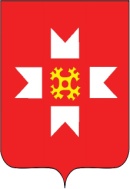 «УДМУРТ ЭЛЬКУНЫСЬ МОЖГА ЁРОС МУНИЦИПАЛ ОКРУГ» МУНИЦИПАЛ КЫЛДЫТЭТЫСЬ ЭСКЕРОН-ЛЫДЪЯНЪЯ ЁЗЭТ